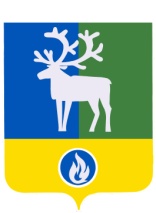 СЕЛЬСКОЕ ПОСЕЛЕНИЕ КАЗЫМБЕЛОЯРСКИЙ РАЙОНХАНТЫ-МАНСИЙСКИЙ АВТОНОМНЫЙ ОКРУГ - ЮГРААДМИНИСТРАЦИЯ СЕЛЬСКОГО ПОСЕЛЕНИЯ КАЗЫМПОСТАНОВЛЕНИЕот 27 ноября 2018 года                                                                                                        № 102О порядке определения видов особо ценного движимого имущества муниципальных автономных или бюджетных учреждений сельского поселения Казым и перечней особо ценного движимого имущества муниципальных автономных учреждений сельского поселения Казым	В соответствии со статьей 9.2 Федерального закона от 12 января 1996 года № 7-ФЗ «О некоммерческих организациях», статьей 3 Федерального закона от 3 ноября 2006 года № 174-ФЗ «Об автономных учреждениях», Постановлением Правительства Российской Федерации от 26 июля 2010 года № 538 «О порядке отнесения имущества автономного или бюджетного учреждения к категории особо ценного движимого имущества»                п о с т а н о в л я ю:	1. Утвердить порядок определения видов особо ценного движимого имущества муниципальных автономных или бюджетных учреждений сельского поселения Казым и перечней особо ценного движимого имущества муниципальных автономных учреждений сельского поселения Казым согласно приложению к настоящему постановлению.	2. Опубликовать настоящее постановление в бюллетене «Официальный вестник сельского поселения Казым».	3. Настоящее постановление вступает в силу после его официального опубликования.	5. Контроль за выполнением постановления возложить на заместителя главы муниципального образования, заведующего сектором организационной деятельности администрации сельского поселения Казым Бочкареву В.Н.Глава сельского поселения Казым                                                               А.Х. НазыроваПРИЛОЖЕНИЕк постановлению администрациисельского поселения Казымот 27 ноября 2018 года № 102ПОРЯДОКопределения видов особо ценного движимого имущества муниципальных автономных или бюджетных учреждений сельского поселения Казым и перечней особо ценного движимого имущества муниципальных автономных учреждений сельского поселения Казым (далее – Порядок)	1. Настоящий Порядок разработан в целях определения видов особо ценного движимого имущества в отношении муниципальных автономных или бюджетных учреждений сельского поселения Казым и перечней особо ценного движимого имущества в отношении муниципальных автономных учреждений сельского поселения Казым.	2. Установить, что администрация сельского поселения Казым, осуществляющая функции и полномочия учредителя муниципальных автономных или бюджетных учреждений сельского поселения Казым, определяет виды и перечни особо ценного движимого имущества. 	3. Установить, что при определении видов особо ценного движимого имущества муниципальных автономных или бюджетных учреждений сельского поселения Казым в состав такого имущества подлежит включению:	а) движимое имущество, балансовая стоимость которого за единицу превышает 100 тысяч рублей;	б) транспортные средства независимо от их балансовой стоимости;	в) исключительные права независимо от их балансовой стоимости;	г) иное движимое имущество, балансовая стоимость которого за единицу составляет 50 тысяч рублей и выше, приобретенное за счет субсидий, предоставленных из бюджета сельского поселения Казым без которого осуществление муниципальными бюджетными и автономными учреждениями сельского поселения Казым предусмотренных их уставами основных видов деятельности будет существенно затруднено;	д) имущество, отчуждение которого осуществляется в специальном порядке, установленном законами и иными нормативными правовыми актами Российской Федерации.	4. Установить, что перечень особо ценного движимого имущества муниципальных автономных учреждений сельского поселения Казым (далее - Перечень) определяется на основании видов особо ценного движимого имущества, установленных в пункте 3 настоящего Порядка, и утверждается постановлением администрации сельского поселения Казым.	5. Решение о включении (исключении) движимого имущества в Перечень в течение 3 рабочих дней с даты его утверждения направляется в сектор муниципального хозяйства администрации сельского поселения Казым для  учета изменений в реестре муниципального имущества.	6. Изменения в Перечень вносятся в случае:	- выбытия движимого имущества, отнесенного к особо ценному движимому имуществу;	- приобретения движимого имущества, относящегося к категории особо ценного движимого имущества;	- изменения сведений об уже включенном в Перечень движимом имуществе.	7. Ведение Перечня осуществляется муниципальным автономным или бюджетным учреждением самостоятельно на основании данных бухгалтерского учета. В Перечень включаются сведения о полном наименовании имущества, отнесенного к особо ценному движимому имуществу, его балансовой стоимости, об инвентарном (учетном) номере (при его наличии). Перечень ведется как в электронном виде, так и на бумажном носителе по форме согласно приложению к настоящему Порядку.________________ПРИЛОЖЕНИЕк Порядку определения видов особо ценного движимого имущества муниципальных автономных или бюджетных учреждений сельского поселения Казым и перечней особо ценного движимого имущества муниципальных автономных учреждений сельского поселения КазымПЕРЕЧЕНЬособо ценного движимого имущества муниципального автономногоили бюджетного учреждения_________________№ п/пНаименование имущества (полное)Балансовая стоимость (тыс. руб.)Инвентарный (учетный) номерОснование внесения в переченьДата внесения в перечень1.Итого